Arrangørar: Nortura SA  Fylkesmannen i Møre og RomsdalMøre og Romsdal Sau og GeitVelkommen til Fagsamling sauGrand Hotel Bellevue. Åndalsnes 15. og 16. Januar 2016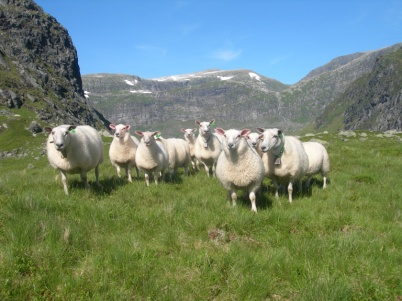 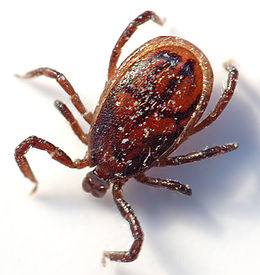 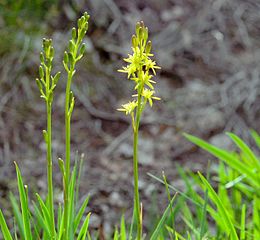 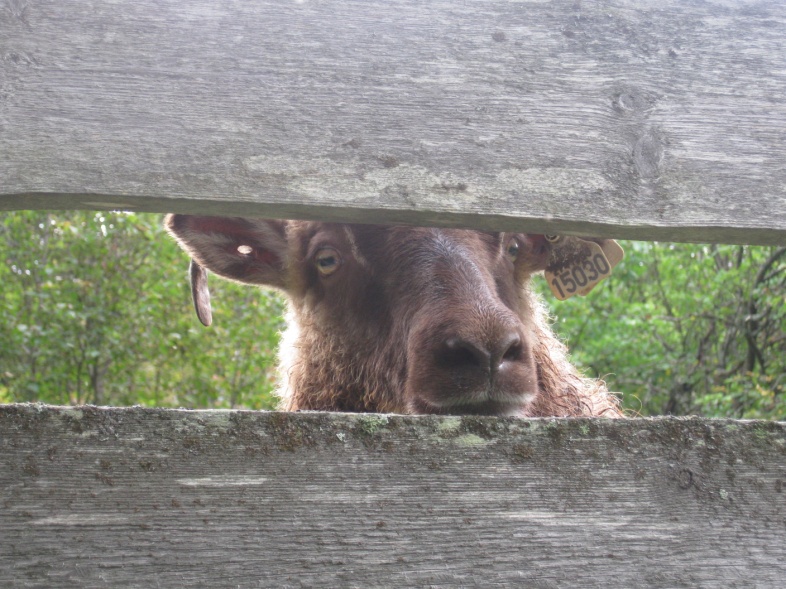 Vi inviterer med dette til vår årlige Fagsamling for saueprodusentar. ProgramFredag 15.januar:10.00  Registrering, Kaffi / rundstykker10.30   Åpning10.45   Avl, Thor Blichfeldt, NSG            -  Produksjon og økonomiske resultat i egen flokk            -  Avl i bruksbuskapar13.00   Lunsj14.00  Ola Hedstein, Norsk landbrukssamvirke           -  Det grønne skiftet16.00  Kaffipause m/rundstykker  16.30   Foringsregime omkring lamming,             Felleskjøpet17.30   Status i sau og storfeprosjektet i Møre og Romsdal,             Matilde Solli Eide18.00 Slutt20.00 MiddagLaurdag 16. januar09.00  Utfordingar og marked for sau.            Robert Søndrål, Sauebonde og Styremedlem i Nortura11.00   Kaffipause m/rundstykker  11.30   Beite og Grovfòrproduksjon, Jon Geirmund Lied, NLR13.15  Oppsummering av Fagsamlinga.  13.30  Lunsj og avreiseHotell – Heilpensjon /person: Enkeltrom:  kr 1 945Dobbeltrom: kr 1 545Hotell – Deltaking uten overnatting /person: Dagpakke 15. januar, ca kr 495Middag 15. januar, ca kr 350Dagpakke 16. januar, ca  kr 395Påmelding - Innan 8. Januar: Nortura Førde Medlemssenteret v/ Johannes Nedrebø Johannes.nedrebo@nortura.no, mobiltlf. 905 71 243 Alle er velkomne til ei triveleg samling!